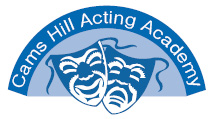 APPLICATION TO Name of child:  ……………………………………………………….………  School year group in September 2018: …..………..Please indicate which school the pupil attends: ………….……………………………………...…………………..………….………Home Address: ………………………………………………………………………………….…...…………………………………………..………………………………………………………………………………………………………...………………………………………………………………….……………………………………………………………………………………………...…………………………………………………………………….Postcode:  …………………………..Emergency Contact Telephone Number(s): ……………………………………………………………………Email address ……………………………………………………………….. [This email address may be used to confirm your successful application or otherwise.  Please contact Mr Murton, Teacher of Drama on 01329 231641 if necessary]Medical conditions of which we should be aware: ……………………….…………………………………………………………….…………………………………………………………………………………………………………………………………………………….………………[Even if the pupil is a member of ]In the event of your application being unsuccessful please indicate if you would like to be added to a waiting list for future application [application for membership is required for each term].…………………………………………………………………………………………………………………Please enrol my son/daughter in .  I enclose payment of £45/*I have paid online.Cheques should be made payable to Cams Hill SchoolSigned: (Parent/Carer) ………………………………………….....……………………….  Date ………………………………………………[Please return this form and payment to Main Reception or the post box outside Resources at Cams Hill School in a sealed envelope marked 'Acting Academy' by Monday 21 January 2019 for the first session on Wednesday 23 January 2019.  Cheques should be made payable to Cams Hill School.  * If your child attends Cams Hill School you may pay online at http://www.scopay.com/camshill-hants ]